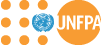 ______________________________________________________We are pleased to announce the following vacancy:__________________________________________________BackgroundThe advancement of gender equality and women and girls’ empowerment is one of the four outcomes of the Regional Programme of UNFPA in Asia and the Pacific in line with UNFPA’s Strategic Plan 2014-2017.  Key priorities highlighted in the Strategic Plan include:Outcome 1: Increased availability and use of integrated sexual and reproductive health services that are gender-responsive and meet human rights standards for quality of care and equity in access.Outcome 3: Advanced gender equality, women and girls’ empowerment, and reproductive rights, including for the most vulnerable and marginalized women, adolescents and youth.Output 8: Increased capacity of partners to design and implement comprehensive programmes to reach marginalised adolescent girls including those at risk of child marriage. Output 10:     Increased capacity to prevent gender-based violence and harmful practices, and enable the delivery of multi-sectoral services including in humanitarian settings.In line with the priorities set out in the strategic plan, UNFPA APRO has identified the following specific priorities for this Regional Programme:technical assistance to countries to strengthen multi-sectoral response to violence against women and girls, particularly through health sector, strengthen national and regional capacity to collect data on violence against womensupport to countries to increase capacity to design and implement programmes to address child marriage including adolescent pregnancy.Violence against Women Prevalence DataAccording to WHO, 35 percent of women worldwide have experienced physical or sexual violence at the hands of a partner or someone other than a partner in their lifetime. In Asia-Pacific, survey data thus far shows that the proportion of women who report having experienced physical and/or sexual violence at the hands of a spouse or other partner ranges from 14 to 68 percent in different country contexts.To date, in Asia-Pacific, at least 20 countries have undertaken prevalence studies on violence against women (VAW) using the methodology developed for the WHO multi-country study on Women’s Health and Domestic Violence. In most of these countries, UNFPA Asia Pacific Regional Office (APRO) has served as technical partner to governments and National Statistics Offices, helping to ensure ethical and sound data collection, analysis and interpretation of data on VAW, in line with international standards. UNFPA APRO also supports the collection and analysis of data using other internationally recognized methods such as Domestic Violence module of the Demographic and Health Survey. There is a growing demand for reliable and comparable prevalence data on VAW since the adoption of standard indicators for measuring VAW by the UN Statistical Commission in 2011. This has only increased with the adoption by Member States of a specific target to “Eliminate all forms of violence against all women and girls in private and public spheres, including trafficking and sexual and other types of exploitation”, under the Sustainable Development Goal 5 of the 2030 Agenda for Sustainable Development (target 5.2) and the associated two indicators on VAW.Building on UNFPA’s longstanding track record of supporting data collection on VAW, the Australian Department of Foreign Affairs and Trade (DFAT) and UNFPA APRO have partnered to strengthen sustainable capacities to measure VAW in Asia and the Pacific region. Key features of this 3.5 year (2016-2019) initiative include developing and rolling out an up-to-date curriculum on measuring VAW, tailored support to national data collection activities and the establishment of a pool of experienced gender professionals and researchers who are able to support such data collection. Overview of the ConsultancyPurposeAPRO is seeking for Communications and Advocacy Specialist to support APRO Gender Team’s ongoing work on strengthening national and regional capacity to measure VAW. ObjectivesThe objective of the consultancy is to support UNFPA APRO’s advocacy and communication on strengthening national and regional capacity to measure violence against women (VAW).Scope of WorkUnder the supervision of APRO Gender and Human Rights Advisor and in close consultation with the Senior Technical Expert, Gender-based Violence Expert, and APRO Communications Team, the consultant will be expected to work on the following: Support in conceptualizing, planning and implementing day-to-day communications, as well as specific key events including the launch of the VAW data project in August 2016Create video and photo stories on collection of VAW data at country level; Develop communications materials including press releases, web and print stories, as required;Manage social media for the VAW project;Support the Senior Technical Expert to develop and edit knowledge products as required;Help conceptualize (in collaboration with others) and contribute to VAW data regional web portal, once established;Liaison with vendor and designer to develop printed materials as per visual branding guidelines;Support audio-visual documentation of the initiative. Key deliverables will be discussed and agreed once the consultant is on board but are anticipated to include the following:Media package for the VAW data launch event in Bangkok (August 2016) including social media and print media resource materials.Media liaison for the VAW data launch event, in close consultation with the APRO Communications Team.Short video interviews and photos to document the launch and the first meeting of the Technical Advisory Group.2-3 video and photo stories on VAW data at country level (countries to be confirmed).Produce stories and regular updates for web and social media on VAW data work.Manage content development for dedicated web portal, once established.Other tasks will be negotiated on an as needs basis.Duration and working schedule:	The duration of the consultancy will be 80 days, up to 31 December, 2016. An average of 2-3 days/week working in APRO office is expected.Place where services are to be delivered:	The consultant is expected to work in the APRO office, with support from the Gender Advisor and the Gender and Communications teams as necessary. The consultant will report directly to the APRO Gender Advisor on the deliverables. UNFPA APRO will link the consultant to Country Office Gender and Communications focal points where necessary, as well as focal points in partner agencies and organisations if needed. Delivery dates and how work will be delivered Basis of payment: Daily rate, to be paid monthly, on the basis of work completed and approved as per agreed workplan. Products must be delivered in appropriate formats as required. A tentative schedule for delivery is as follows:Media package (draft) to be developed by 31 July 2016, final by 7 August 2016.Branded products to be developed for the launch by 7 August 2016 (in collaboration with technical team).Media liaison for VAW data launch event – in the lead up to and concluding on 24 August 2016. Video interviews and photos from the launch and Technical Advisory Committee meeting, web story from launch and TAC meeting, by 2 September 20162-3 video and photo stories on VAW data – up to one monthly for October, November and December 2016.Up to 2 stories/updates per month for web and social media on VAW data work.Draft content (top-line) developed for web portal, by end December 2016.Monitoring and progress control, including reporting requirements, periodicity format and deadline:While some of the deliverables are identified in advance, others are on an as-needed basis. APRO Gender team, with the support of APRO Communications, will hold regular meetings with the consultant to discuss the deliverables for the project.Supervisory arrangements: 	APRO Gender/ Human Rights Adviser will be the overall manager of the consultant, supported by regular editorial input and feedback from the APRO Communications Adviser. Expected travel:Depending on the requirements of the assignment, 2-3 trips may be required to countries undertaking VAW data collection activities. All travel and travel related costs will be covered by APROQualifications and Technical RequirementsThe consultant should be an experienced communications and advocacy professional with at least 5 years of professional experience. A qualification in communications, journalism or related disciplines is preferred.  Experience in digital communication, online journalism including reporting and editing, photography and video, experience with software and web content management systems, and An excellent command of writing in English, and proven ability to write and edit engaging news and feature articles are essentialThe candidate must possess sound editorial judgement and sensitivity to the issues UNFPA addresses.  The ability to meet deadlines, work with a minimum of supervision, and deliver quality products is essential. Experience in media relations and issues management will be an advantage. Strong interpersonal skills, and a commitment to the values and goals of the United Nations and UN Charter are also required.  Experience in the UN system and/or UNFPA, and knowledge of the Asia Pacific region, are desirable.  Ability to travel essential. Availability of own equipment (video camera, software etc) is desirable. How to applyDate Issued:	Thursday, June 30, 2016 JID 1606 Communications and Advocacy Consultant JID 1606 Communications and Advocacy Consultant CLOSING DATE:Thursday 14 July 2016 at 15:00 hours of Bangkok timeDUTY STATION:Bangkok, ThailandDURATION:Up to 80 days as required within 31 December 2016ORGANIZATION UNIT:UNFPA Asia and the Pacific Regional OfficeCandidates should submit the following documents:1. An application letter which states the candidate’s motivation to apply for this post2. A curriculum vitae, and3. A completed United Nations Personal History (P 11) All the above documents must be sent by e-mail to vac-robangkok@unfpa.org .  The P11 is available on the UNFPA websites at http://www.unfpa.org/resources/p11-un-personal-history-formPlease quote the Vacancy number JID 1606 Communications and Advocacy Consultant. The deadline for application is : 14 July 2016, at 15:00 Bangkok time UNFPA will only be able to respond to those applications in which UNFPA has a further interest.UNFPA provides a work environment that reflects the values of gender equality, teamwork, respect for diversity, integrity and a healthy balance of work and life.  We are committed to maintaining our balances gender distribution and therefore encourage women to apply.We offer an attractive remuneration package commensurate with the level of the position.Notice: There is no application, processing or other fee at any stage of the application process.  UNFPA does not solicit or screen for information in respect of HIV or AIDS and does not discriminate on the basis of HIV/AIDS status.